ANEXO 1: DATOS GENERALES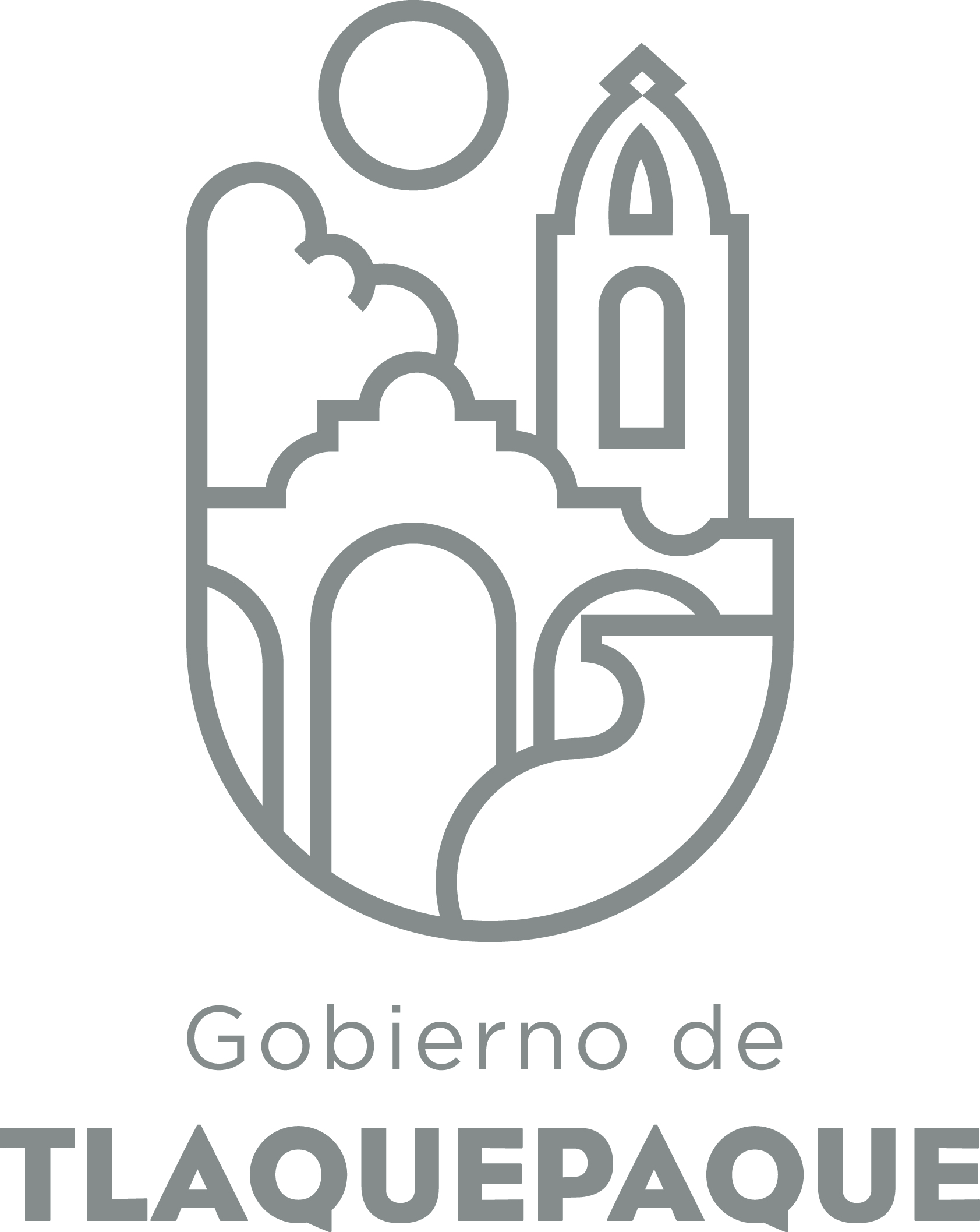 DIRECCIÓN GENERAL DE POLÍTICAS PÚBLICAS                                                                                                                                      CARATULA PARA LA ELABORACIÓN DE PROYECTOSANEXO 2: OPERACIÓN DE LA PROPUESTACRONOGRAMA DE ACTIVIDADESDIRECCIÓN GENERAL DE POLÍTICAS PÚBLICASCARATULA PARA LA ELABORACIÓN DE PROYECTOS.A)Nombre del programa / proyecto / servicio / campaña   A)Nombre del programa / proyecto / servicio / campaña   A)Nombre del programa / proyecto / servicio / campaña   A)Nombre del programa / proyecto / servicio / campaña   Cambio de tubería en la Calle InsurgentesCambio de tubería en la Calle InsurgentesCambio de tubería en la Calle InsurgentesCambio de tubería en la Calle InsurgentesCambio de tubería en la Calle InsurgentesPolítica Pública B)Dirección o área responsableB)Dirección o área responsableB)Dirección o área responsableB)Dirección o área responsableÁrea Calidad Del Agua, de la Dirección de Agua Potable y Alcantarillado.Área Calidad Del Agua, de la Dirección de Agua Potable y Alcantarillado.Área Calidad Del Agua, de la Dirección de Agua Potable y Alcantarillado.Área Calidad Del Agua, de la Dirección de Agua Potable y Alcantarillado.Área Calidad Del Agua, de la Dirección de Agua Potable y Alcantarillado.Política Pública C)Problemática que atiende la propuesta C)Problemática que atiende la propuesta C)Problemática que atiende la propuesta C)Problemática que atiende la propuesta Describir la problemática en la calle insurgentes y los tramos de la calle que serán intervenidos en metros lineales…. Creación de proyectos buscando eficientar el servicio de agua potable que actualmente se presta, así como dotar de este líquido a la población.Describir la problemática en la calle insurgentes y los tramos de la calle que serán intervenidos en metros lineales…. Creación de proyectos buscando eficientar el servicio de agua potable que actualmente se presta, así como dotar de este líquido a la población.Describir la problemática en la calle insurgentes y los tramos de la calle que serán intervenidos en metros lineales…. Creación de proyectos buscando eficientar el servicio de agua potable que actualmente se presta, así como dotar de este líquido a la población.Describir la problemática en la calle insurgentes y los tramos de la calle que serán intervenidos en metros lineales…. Creación de proyectos buscando eficientar el servicio de agua potable que actualmente se presta, así como dotar de este líquido a la población.Describir la problemática en la calle insurgentes y los tramos de la calle que serán intervenidos en metros lineales…. Creación de proyectos buscando eficientar el servicio de agua potable que actualmente se presta, así como dotar de este líquido a la población.Política Pública C)Problemática que atiende la propuesta C)Problemática que atiende la propuesta C)Problemática que atiende la propuesta C)Problemática que atiende la propuesta Describir la problemática en la calle insurgentes y los tramos de la calle que serán intervenidos en metros lineales…. Creación de proyectos buscando eficientar el servicio de agua potable que actualmente se presta, así como dotar de este líquido a la población.Describir la problemática en la calle insurgentes y los tramos de la calle que serán intervenidos en metros lineales…. Creación de proyectos buscando eficientar el servicio de agua potable que actualmente se presta, así como dotar de este líquido a la población.Describir la problemática en la calle insurgentes y los tramos de la calle que serán intervenidos en metros lineales…. Creación de proyectos buscando eficientar el servicio de agua potable que actualmente se presta, así como dotar de este líquido a la población.Describir la problemática en la calle insurgentes y los tramos de la calle que serán intervenidos en metros lineales…. Creación de proyectos buscando eficientar el servicio de agua potable que actualmente se presta, así como dotar de este líquido a la población.Describir la problemática en la calle insurgentes y los tramos de la calle que serán intervenidos en metros lineales…. Creación de proyectos buscando eficientar el servicio de agua potable que actualmente se presta, así como dotar de este líquido a la población.Programa EstratégicoD)Ubicación Geográfica / Cobertura de Colonias/Cobertura InstitucionalD)Ubicación Geográfica / Cobertura de Colonias/Cobertura InstitucionalD)Ubicación Geográfica / Cobertura de Colonias/Cobertura InstitucionalD)Ubicación Geográfica / Cobertura de Colonias/Cobertura InstitucionalDelegación de Santa María Tequepexpan Delegación de Santa María Tequepexpan Delegación de Santa María Tequepexpan Delegación de Santa María Tequepexpan Delegación de Santa María Tequepexpan Programa EstratégicoE)Nombre del enlace o responsable E)Nombre del enlace o responsable E)Nombre del enlace o responsable E)Nombre del enlace o responsable C. Jorge Cordero Ochoa. C. Jorge Cordero Ochoa. C. Jorge Cordero Ochoa. C. Jorge Cordero Ochoa. C. Jorge Cordero Ochoa. Línea de AcciónF)Objetivo específicoF)Objetivo específicoF)Objetivo específicoF)Objetivo específicoImplementación del proyecto de cambio de tubería en la calle Insurgentes, que permita eficientar el servicio de agua potable con calidad dando cumplimiento a las Normas Oficiales Mexicanas.Implementación del proyecto de cambio de tubería en la calle Insurgentes, que permita eficientar el servicio de agua potable con calidad dando cumplimiento a las Normas Oficiales Mexicanas.Implementación del proyecto de cambio de tubería en la calle Insurgentes, que permita eficientar el servicio de agua potable con calidad dando cumplimiento a las Normas Oficiales Mexicanas.Implementación del proyecto de cambio de tubería en la calle Insurgentes, que permita eficientar el servicio de agua potable con calidad dando cumplimiento a las Normas Oficiales Mexicanas.Implementación del proyecto de cambio de tubería en la calle Insurgentes, que permita eficientar el servicio de agua potable con calidad dando cumplimiento a las Normas Oficiales Mexicanas.Línea de AcciónG)Perfil de la población o institución; atendida o beneficiadaG)Perfil de la población o institución; atendida o beneficiadaG)Perfil de la población o institución; atendida o beneficiadaG)Perfil de la población o institución; atendida o beneficiadaPoblación en general de la Delegación de Santa María TequepexpanPoblación en general de la Delegación de Santa María TequepexpanPoblación en general de la Delegación de Santa María TequepexpanPoblación en general de la Delegación de Santa María TequepexpanPoblación en general de la Delegación de Santa María TequepexpanPoblación en general de la Delegación de Santa María TequepexpanPoblación en general de la Delegación de Santa María TequepexpanH)Tipo de propuestaH)Tipo de propuestaH)Tipo de propuestaH)Tipo de propuestaH)Tipo de propuestaI)BeneficiariosI)BeneficiariosI)BeneficiariosJ)Fecha de InicioK)Fecha de CierreK)Fecha de CierreProgramaCampañaServicioProyectoProyectoHombresMujeresInstitucionesOctubre 2018Septiembre 2019Septiembre 2019xxFalta número de hombres en la coloniaFalta número de mujeres en la colonia(c) Fondos del Gobierno  Federal o Estatal(c) Fondos del Gobierno  Federal o EstatalL)Monto total estimado( Sólo para Categorías  b y c )L)Monto total estimado( Sólo para Categorías  b y c )L)Monto total estimado( Sólo para Categorías  b y c )M) Categoría para Presupuesto(a, b y c)M) Categoría para Presupuesto(a, b y c)M) Categoría para Presupuesto(a, b y c)M) Categoría para Presupuesto(a, b y c)(a) Gasto corriente(b) Presupuesto municipal suplementarioAportación  MunicipalParticipación Federal / EstatalCOSTO APROXIMADO DE LA OBRA $ 220,00.00COSTO APROXIMADO DE LA OBRA $ 220,00.00COSTO APROXIMADO DE LA OBRA $ 220,00.00M) Categoría para Presupuesto(a, b y c)M) Categoría para Presupuesto(a, b y c)M) Categoría para Presupuesto(a, b y c)M) Categoría para Presupuesto(a, b y c)XPrincipal producto esperado (base para el establecimiento de metas) Eficiencia en el suministro de agua potable y abatir su déficit del servicio en el municipio. Es en el municipio o solo en la delegación de Santa María Tequepaexpan Eficiencia en el suministro de agua potable y abatir su déficit del servicio en el municipio. Es en el municipio o solo en la delegación de Santa María Tequepaexpan Eficiencia en el suministro de agua potable y abatir su déficit del servicio en el municipio. Es en el municipio o solo en la delegación de Santa María Tequepaexpan Eficiencia en el suministro de agua potable y abatir su déficit del servicio en el municipio. Es en el municipio o solo en la delegación de Santa María Tequepaexpan Eficiencia en el suministro de agua potable y abatir su déficit del servicio en el municipio. Es en el municipio o solo en la delegación de Santa María Tequepaexpan Eficiencia en el suministro de agua potable y abatir su déficit del servicio en el municipio. Es en el municipio o solo en la delegación de Santa María Tequepaexpan Eficiencia en el suministro de agua potable y abatir su déficit del servicio en el municipio. Es en el municipio o solo en la delegación de Santa María Tequepaexpan Actividades a realizar para la obtención del producto esperadoDescribir las actividades para la elaboración del proyecto en la delegación de Santa María Tequepaexpan  Que todas las colonias cuenten con servicio de red de agua potable por lo tanto con el suministro del vital líquido. Describir las actividades para la elaboración del proyecto en la delegación de Santa María Tequepaexpan  Que todas las colonias cuenten con servicio de red de agua potable por lo tanto con el suministro del vital líquido. Describir las actividades para la elaboración del proyecto en la delegación de Santa María Tequepaexpan  Que todas las colonias cuenten con servicio de red de agua potable por lo tanto con el suministro del vital líquido. Describir las actividades para la elaboración del proyecto en la delegación de Santa María Tequepaexpan  Que todas las colonias cuenten con servicio de red de agua potable por lo tanto con el suministro del vital líquido. Describir las actividades para la elaboración del proyecto en la delegación de Santa María Tequepaexpan  Que todas las colonias cuenten con servicio de red de agua potable por lo tanto con el suministro del vital líquido. Describir las actividades para la elaboración del proyecto en la delegación de Santa María Tequepaexpan  Que todas las colonias cuenten con servicio de red de agua potable por lo tanto con el suministro del vital líquido. Describir las actividades para la elaboración del proyecto en la delegación de Santa María Tequepaexpan  Que todas las colonias cuenten con servicio de red de agua potable por lo tanto con el suministro del vital líquido. Objetivos del programa estratégico Indicador del programa estratégico al que contribuye  Beneficios Corto PlazoCorto PlazoMediano PlazoMediano PlazoLargo PlazoLargo PlazoLargo PlazoBeneficios XXNombre del Indicador Dimensión a medir Definición del indicador Método del calculoUnidad de medidaFrecuencia de medida Línea baseMeta programadaNombre del Indicador EficaciaEficienciaEconómica CalidadDefinición del indicador Método del calculoUnidad de medidaFrecuencia de medida Línea baseMeta programadaPorcentaje de avance del cambio de tubería para asegurar la eficiencia en el suministro de agua potableCalidadPorcentaje de avance del cambio de tubería(No. de etapas realizadas/No. de etapas programadas) X100PorcentajeTrimestral0100%Clave presupuestal determinada para seguimiento del gastoClave presupuestal determinada para seguimiento del gastoClave presupuestal determinada para seguimiento del gastoCronograma Anual  de ActividadesCronograma Anual  de ActividadesCronograma Anual  de ActividadesCronograma Anual  de ActividadesCronograma Anual  de ActividadesCronograma Anual  de ActividadesCronograma Anual  de ActividadesCronograma Anual  de ActividadesCronograma Anual  de ActividadesCronograma Anual  de ActividadesCronograma Anual  de ActividadesCronograma Anual  de ActividadesCronograma Anual  de ActividadesActividades a realizar para la obtención del producto esperado 2018 - 20192018 - 20192018 - 20192018 - 20192018 - 20192018 - 20192018 - 20192018 - 20192018 - 20192018 - 20192018 - 20192018 - 2019Actividades a realizar para la obtención del producto esperado OCTNOVDICENEFEBMARABRMAYJUNJULAGOSEPDescribir las actividades XXXXXXXXX